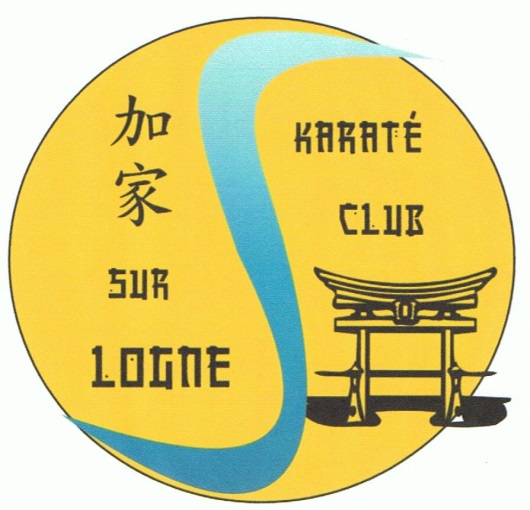 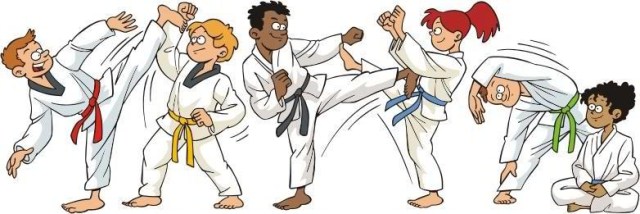 Karaté en familleLe 24 juin 2018Comme tous les ans nous vous proposons à chaque fin d’année de venir en famille faire un petit stage de karaté en compagnie de vos enfants.Le stage aura lieu de 10h à 12h, suivi d’un petit barbecue et de petits jeux l’après-midi.Cette année si le temps nous le permet nous pourrons aller faire ce stage au bord de l’eau, si le temps est moins clément nous serons à la salle du champ de foire.Pour le barbecue, tous les membres présents au stage et qui participe au stage, nous demanderons une participation de 2 euros pour les personnes venant après le stage.Merci de votre compréhension.